Name of Journal: World Journal of PsychiatryManuscript NO: 66645Manuscript Type: MINIREVIEWSPhysical activity and mental well-being during COVID-19 pandemicAbdelbasset WK et al. Physical activity and mental health during COVID-19Walid Kamal Abdelbasset, Gopal Nambi, Marwa M Eid, Safaa M ElkholiWalid Kamal Abdelbasset, Gopal Nambi, Department of Health and Rehabilitation Sciences, College of Applied Medical Science, Prince Sattam Bin Abdulaziz University, Al-Kharj 11942, Riyadh, Saudi ArabiaWalid Kamal Abdelbasset, Department of Physical Therapy, Kasr Al-Aini Hospital, Cairo University, Giza 12613, EgyptMarwa M Eid, Department of Physical Therapy, College of Applied Medical Sciences, Taif University, Taif 26571, Saudi ArabiaSafaa M Elkholi, Department of Rehabilitation Sciences, Faculty of Health and Rehabilitation Sciences, Princess Nourah bint Abdulrahman University, Riyadh 11564, Saudi ArabiaAuthor contributions: All authors conceptualized, designed the study, and wrote the first draft of the manuscript; Abdelbasset WK managed and supervised the literature searches; all authors reviewed and agreed to submit the final version of the manuscript.Supported by the Deanship of Scientific Research at Princess Nourah bint Abdulrahman University through the Fast-track Research Funding Program.Corresponding author: Walid Kamal Abdelbasset, PhD, Academic Research, Associate Professor, Department of Health and Rehabilitation Sciences, College of Applied Medical Science, Prince Sattam bin Abdulaziz University, 1 University District, Al-Kharj 11942, Riyadh, Saudi Arabia. walidkamal.wr@gmail.comReceived: April 1, 2021Revised: June 27, 2021Accepted: September 22, 2021Published online: December 19, 2021AbstractThe COVID-19 pandemic has resulted in most nations deciding upon self-isolation and social distancing policies for their citizens to control the pandemic and reduce hospital admission. This review aimed at evaluating the effect of physical activity on mental well-being during the COVID-19 pandemic. It was concluded that the COVID-19 pandemic may lead to augmented levels of angiotensin-converting enzyme (ACE)-2 that led to cardiovascular and neurological disorders associated with highly inflammatory effects of viral infection affecting the brain tissues leading to damage of the nervous system and resulting in cognition dysfunction, insulin sensitivity reduction, and behavioral impairments. Anxiety and depression may lead to negative effects on various quality of life domains, such as being physically inactive. Regular physical activities may reduce inflammatory responses, improve ACE-2 responses, and improve mental well-being during self-isolation and social distancing policies related to the COVID-19 pandemic. Further studies should be conducted to assess the different intensities of physical activities on cardiovascular function, and mental well-being during the COVID-19 pandemic.Key Words: COVID-19; Physical activity; Mental well-being; Pandemic; Angiotensin-converting enzyme-2©The Author(s) 2021. Published by Baishideng Publishing Group Inc. All rights reserved.Citation: Abdelbasset WK, Nambi G, Eid MM, Elkholi SM. Physical activity and mental well-being during COVID-19 pandemic. World J Psychiatr 2021; 11(12): 1267-1273URL: https://www.wjgnet.com/2220-3206/full/v11/i12/1267.htmDOI: https://dx.doi.org/10.5498/wjp.v11.i12.1267Core Tip: The COVID-19 pandemic has resulted in most nations deciding upon self-isolation and social distancing policies for their citizens to control the pandemic and reduce hospital admission. This review aimed at evaluating the effect of physical activity on mental well-being during the COVID-19 pandemic. COVID-19 may lead to cardiovascular and neurological disorders associated with inflammatory effects of viral infection affecting brain tissues, leading to nervous system damage and cognitive dysfunction, insulin sensitivity reduction, and behavioral impairments. Regular physical activities may reduce inflammatory responses, improve angiotensin-converting enzyme-2 responses, and mental well-being during self-isolation and social distancing.INTRODUCTIONThe COVID-19 pandemic caused by the novel coronavirus SARS-CoV-2 appeared in China in 2019[1]. The infection probably resulted from a usual assortment of animal hosts prior to zoonotic spread that affected populations worldwide and caused thousands of deaths[2]. Through a cellular membrane receptor known as angiotensin-converting enzyme-2, SARS-C0V-2 influences host cells, affects lungs with insufficient oxygen supply, and accordingly may affect cardiac and brain tissues[3]. With the rapid progress of COVID-19, most nations decided upon self-isolation and social distancing policies for their citizens and residents to control the pandemic and reduce hospital admission, with a recommendation of self-isolation and social distancing to successfully control the pandemic outbreak[4].At this time, it is important for all populations to understand the local characteristics of COVID-19 transmission and social distancing policy as the transmission of COVID-19 is predicted to occur up to 2024, and intermittent or extended social distancing may be continued to 2022 and will cause major lifestyle changes among people worldwide[5]. Therefore, it is doubtful during these policies that individuals can continue their sedentary behaviors to maintain their healthy condition[6]. Government policies of social isolation and distancing during the COVID-19 pandemic can increase disturbance of mental health, including anxiety and depression[7]. Figure 1 presents the negative effects of the COVID-19 pandemic on physical activity and mental health.Nutritional deprivation may affect cognitive status and lead to mood disorders[8]. Poor physical activity levels during COVID-19 quarantine can also lead to sedentary behaviors that could lead to the development of chronic cardiovascular, metabolic and mood disorders[9,10]. Several studies have reported that regular physical activity and exercise training are considered effective nonpharmacological interventions in several chronic disorders[9].MENTAL HEALTH AND COMMUNITYGenerally, the development and prevalence of mental health impairments are associated with social and physical determinants[11]. Community service integration may promote awareness of mental well-being, reduce discrimination and stigma, support social recovery, and prevent mental dysfunction[12,13].International guidelines accentuate community care for mental well-being and the World Health Organization also has suggested stipulations of integrated and comprehensive social care for mental well-being, including prevention and interventional protocols in the community incorporating the perceptions of families and service providers[14]. It is reported that individuals with psychological impairment should be encouraged to live without assistance among populations[15].NEUROLOGICAL MANIFESTATIONS RELATED TO COVID-19Brain tissues may be affected by viral infection due to infected nerve cells through infected vascular endothelium, or leukocyte migration into the brain circulation[16]. Although headache and anosmia are the major prevalent neurological disorders related to COVID-19, neurophysiological impairments have been documented, including encephalopathy, seizures, consciousness impairment, and stroke[17,18].It was reported that approximately 36% of COVID-19 patients suffered from neurological symptoms such as impaired consciousness and cerebrovascular disorders associated with inflammatory effects of viral infection[19]. This inflammation may affect the brain tissues leading to damage of the nervous system and cognitive dysfunction, insulin sensitivity reduction, and behavioral impairments[20]. Also, these inflammatory reactions associated with viral infection may develop primitive neurological manifestations[21].Due to impaired neural plasticity, the initial fatality of nerve cells, and disturbed neurotransmitter production, psychoses, impaired memory, and post-traumatic stress disorders may occur with COVID-19[22]. In addition, angiotensin-converting enzyme (ACE)-2 is expressed with COVID-19 in several brain areas, such as the olfactory system, striatum, and cortex, and on various types of nerve cells such as astrocytes, microglia, neurons, and oligodendrocytes[23]. The primary projected mechanism that affects the function of the nervous system is ACE-2 activation associated with COVID-19 through augmentation of inflammatory responses[20,23].PHYSICAL ACTIVITY AND MENTAL HEALTHA recent cross-sectional study found that individuals who conducted a regular physical exercise  for one month had good life satisfaction during quarantine, while the individuals who stayed at home and without physical exercise suffered from poor health conditions[24]. It was also reported that isolation and social distancing related to COVID-19 led to a greater incidence of anxiety and depression[25]. Accordingly, these reports suggest that individuals who conducted physical exercise during COVID-19 should be regularly observed as they may be particularly irritated by self-isolation. Therefore, exercise training for a long time does not indicate good mental well-being, but it may be a predictor of developing mood disorders[25].It can be assumed that overtraining or prolonged exercise training may lead to pessimistic health conditions such as mood disorders[20]. The quarantine associated with COVID-19 may increase the development of a sedentary lifestyle among different populations including adolescents[26]. Regular exercise training improves immune function, lowers the severity of symptoms, and reduces the mortality rate in individuals exposed to viral infection[10]. Conducting physical activity or sports during the COVID-19 pandemic may provide a complementary and alternative treatment to develop mental well-being[27]. It is documented that COVID-19 may be associated with neurotropism, neuroinvasion, and neuroinflammation that could clearly affect the outcomes of mental well-being including acute myelitis, cerebrovascular disorders, encephalitis, and encephalopathy[28]. Several exercise training programs and different laboratory investigations should be conducted to assess the influence of exercise training on COVID-19 and how it prevents disturbances of mental well-being. Regrettably, studies that suggest or explain the ideal exercise protocol conducted during the COVID-19 pandemic and its influence on mental and cardiovascular well-being are limited, and therefore the relationship between exercise training, cardiovascular function, and mental well-being should be investigated.Anxiety and depression are the most frequent mental disorders, with varied incidence rates among different ages, including adults, adolescents, children, and particularly aged individuals[29]. It is reported that anxiety and depression may lead to negative effects on various quality of life domains, such as being physically inactive[30]. The pathophysiology of anxiety and depression is still not clearly explained, and an abundance of biomarkers have been recommended to identify the sequences and development of mental disorders[30,31].Recent studies have proved that adherence to physical activities and exercise training programs during COVID-19 quarantine is associated with better mental health and lower anxiety and depression levels. However, poor physical activity levels are associated with higher levels of anxiety and depression in addition to poor mental health and well-being[32-40] (Table 1).Exercise training and physical activity have been suggested as nonpharmacological interventions to eliminate the complications associated with self-isolation and social distancing during the COVID-19 pandemic [27]. The effects of different exercise programs are not being clearly investigated during the COVID-19 pandemic. Physical activity may improve mental well-being and protect against the undesirable impacts of COVID-19. Regular physical activities should be encouraged to improve mental well-being during the COVID-19 pandemic[32-40]. Figure 2 shows the positive effects of regular physical activity on physical and mental well-being.CONCLUSIONThe COVID-19 pandemic may lead to augmented levels of ACE-2 that led to cardiovascular and neurological disorders associated with inflammatory effects of viral infection, affecting the brain tissues and leading to damage to the nervous system and cognitive dysfunction, insulin sensitivity reduction, and behavioral impairments. Anxiety and depression may lead to negative effects on various quality of life domains, such as being physically inactive. Regular physical activities may reduce inflammatory responses, improve ACE-2 responses and mental well-being during self-isolation and social distancing related to the COVID-19 pandemic. Further studies should be conducted to assess the different intensities of physical activities on cardiovascular function, and mental well-being during the COVID-19 pandemic. REFERENCES1 van Doremalen N, Bushmaker T, Morris DH, Holbrook MG, Gamble A, Williamson BN, Tamin A, Harcourt JL, Thornburg NJ, Gerber SI, Lloyd-Smith JO, de Wit E, Munster VJ. Aerosol and Surface Stability of SARS-CoV-2 as Compared with SARS-CoV-1. N Engl J Med 2020; 382: 1564-1567 [PMID: 32182409 DOI: 10.1056/NEJMc2004973]2 Andersen KG, Rambaut A, Lipkin WI, Holmes EC, Garry RF. The proximal origin of SARS-CoV-2. Nat Med 2020; 26: 450-452 [PMID: 32284615 DOI: 10.1038/s41591-020-0820-9]3 Libby P. The Heart in COVID-19: Primary Target or Secondary Bystander? JACC Basic Transl Sci 2020; 5: 537-542 [PMID: 32292847 DOI: 10.1016/j.jacbts.2020.04.001]4 Kucharski AJ, Klepac P, Conlan AJK, Kissler SM, Tang ML, Fry H, Gog JR, Edmunds WJ; CMMID COVID-19 working group. Effectiveness of isolation, testing, contact tracing, and physical distancing on reducing transmission of SARS-CoV-2 in different settings: a mathematical modelling study. Lancet Infect Dis 2020; 20: 1151-1160 [PMID: 32559451 DOI: 10.1016/S1473-3099(20)30457-6]5 Kissler SM, Tedijanto C, Goldstein E, Grad YH, Lipsitch M. Projecting the transmission dynamics of SARS-CoV-2 through the postpandemic period. Science 2020; 368: 860-868 [PMID: 32291278 DOI: 10.1126/science.abb5793]6 Hall G, Laddu DR, Phillips SA, Lavie CJ, Arena R. A tale of two pandemics: How will COVID-19 and global trends in physical inactivity and sedentary behavior affect one another? Prog Cardiovasc Dis 2021; 64: 108-110 [PMID: 32277997 DOI: 10.1016/j.pcad.2020.04.005]7 Abdelbasset WK. Stay Home: Role of Physical Exercise Training in Elderly Individuals' Ability to Face the COVID-19 Infection. J Immunol Res 2020; 2020: 8375096 [PMID: 33354578 DOI: 10.1155/2020/8375096]8 Sousa RAL, Freitas DA, Leite HR. Cross-talk between obesity and central nervous system: role in cognitive function. Interv Obes Diabetes 2019; 3: 7-9 [DOI: 10.31031/iod.2019.03.000551]9 Pedersen BK, Saltin B. Exercise as medicine - evidence for prescribing exercise as therapy in 26 different chronic diseases. Scand J Med Sci Sports 2015; 25 Suppl 3: 1-72 [PMID: 26606383 DOI: 10.1111/sms.12581]10 Abdelbasset WK, Alqahtani BA, Alrawaili SM, Ahmed AS, Elnegamy TE, Ibrahim AA, Soliman GS. Similar effects of low to moderate-intensity exercise program vs moderate-intensity continuous exercise program on depressive disorder in heart failure patients: A 12-week randomized controlled trial. Medicine (Baltimore) 2019; 98: e16820 [PMID: 31393414 DOI: 10.1097/MD.0000000000016820]11 Sederer LI. The Social Determinants of Mental Health. Psychiatr Serv 2016; 67: 234-235 [PMID: 26522677 DOI: 10.1176/appi.ps.201500232]12 Jorm AF. Mental health literacy: empowering the community to take action for better mental health. Am Psychol 2012; 67: 231-243 [PMID: 22040221 DOI: 10.1037/a0025957]13 Evans-Lacko S, Corker E, Williams P, Henderson C, Thornicroft G. Effect of the Time to Change anti-stigma campaign on trends in mental-illness-related public stigma among the English population in 2003-13: an analysis of survey data. Lancet Psychiatry 2014; 1: 121-128 [PMID: 26360575 DOI: 10.1016/S2215-0366(14)70243-3]14 Saxena S, Funk M, Chisholm D. WHO's Mental Health Action Plan 2013-2020: what can psychiatrists do to facilitate its implementation? World Psychiatry 2014; 13: 107-109 [PMID: 24890053 DOI: 10.1002/wps.20141]15 Kohrt BA, Asher L, Bhardwaj A, Fazel M, Jordans MJD, Mutamba BB, Nadkarni A, Pedersen GA, Singla DR, Patel V. The Role of Communities in Mental Health Care in Low- and Middle-Income Countries: A Meta-Review of Components and Competencies. Int J Environ Res Public Health 2018; 15 [PMID: 29914185 DOI: 10.3390/ijerph15061279]16 Zubair AS, McAlpine LS, Gardin T, Farhadian S, Kuruvilla DE, Spudich S. Neuropathogenesis and Neurologic Manifestations of the Coronaviruses in the Age of Coronavirus Disease 2019: A Review. JAMA Neurol 2020; 77: 1018-1027 [PMID: 32469387 DOI: 10.1001/jamaneurol.2020.2065]17 Vaira LA, Salzano G, Deiana G, De Riu G. Anosmia and Ageusia: Common Findings in COVID-19 Patients. Laryngoscope 2020; 130: 1787 [PMID: 32237238 DOI: 10.1002/lary.28692]18 Orozco-Hernández JP, Marin-Medina DS, Sánchez-Duque JA. [Neurological manifestations of SARS-CoV-2 infection]. Semergen 2020; 46 Suppl 1: 106-108 [PMID: 32439269 DOI: 10.1016/j.semerg.2020.05.004]19 Mao L, Jin H, Wang M, Hu Y, Chen S, He Q, Chang J, Hong C, Zhou Y, Wang D, Miao X, Li Y, Hu B. Neurologic Manifestations of Hospitalized Patients With Coronavirus Disease 2019 in Wuhan, China. JAMA Neurol 2020; 77: 683-690 [PMID: 32275288 DOI: 10.1001/jamaneurol.2020.1127]20 De Sousa RAL, Improta-Caria AC, Aras-Júnior R, de Oliveira EM, Soci ÚPR, Cassilhas RC. Physical exercise effects on the brain during COVID-19 pandemic: links between mental and cardiovascular health. Neurol Sci 2021; 42: 1325-1334 [PMID: 33492565 DOI: 10.1007/s10072-021-05082-9]21 Karwowski MP, Nelson JM, Staples JE, Fischer M, Fleming-Dutra KE, Villanueva J, Powers AM, Mead P, Honein MA, Moore CA, Rasmussen SA. Zika Virus Disease: A CDC Update for Pediatric Health Care Providers. Pediatrics 2016; 137 [PMID: 27009036 DOI: 10.1542/peds.2016-0621]22 Huarcaya-Victoria J, Meneses-Saco A, Luna-Cuadros MA. Psychotic symptoms in COVID-19 infection: A case series from Lima, Peru. Psychiatry Res 2020; 293: 113378 [PMID: 32805590 DOI: 10.1016/j.psychres.2020.113378]23 Chen R, Wang K, Yu J, Howard D, French L, Chen Z, Wen C, Xu Z. The Spatial and Cell-Type Distribution of SARS-CoV-2 Receptor ACE2 in the Human and Mouse Brains. Front Neurol 2020; 11: 573095 [PMID: 33551947 DOI: 10.3389/fneur.2020.573095]24 Zhang SX, Wang Y, Rauch A, Wei F. Unprecedented disruption of lives and work: Health, distress and life satisfaction of working adults in China one month into the COVID-19 outbreak. Psychiatry Res 2020; 288: 112958 [PMID: 32283450 DOI: 10.1016/j.psychres.2020.112958]25 Pearson GS. The Mental Health Implications of COVID-19. J Am Psychiatr Nurses Assoc 2020; 26: 443-444 [PMID: 32815433 DOI: 10.1177/1078390320949563]26 Lam K, Lee JH, Cheng P, Ajani Z, Salem MM, Sangha N. Pediatric stroke associated with a sedentary lifestyle during the SARS-CoV-2 (COVID-19) pandemic: a case report on a 17-year-old. Neurol Sci 2021; 42: 21-23 [PMID: 33113054 DOI: 10.1007/s10072-020-04857-w]27 Jiménez-Pavón D, Carbonell-Baeza A, Lavie CJ. Physical exercise as therapy to fight against the mental and physical consequences of COVID-19 quarantine: Special focus in older people. Prog Cardiovasc Dis 2020; 63: 386-388 [PMID: 32220590 DOI: 10.1016/j.pcad.2020.03.009]28 Yachou Y, El Idrissi A, Belapasov V, Ait Benali S. Neuroinvasion, neurotropic, and neuroinflammatory events of SARS-CoV-2: understanding the neurological manifestations in COVID-19 patients. Neurol Sci 2020; 41: 2657-2669 [PMID: 32725449 DOI: 10.1007/s10072-020-04575-3]29 World Health Organization. Depression and other common mental disorders: Global Health Estimates. World Health Organization 2017. [cited 20 February 2021]. Available from: https://apps.who.int/iris/handle/10665/254610. License: CC BY-NC-SA 3.0 IGO. WHO/MSD/MER/2017.230 Vancini RL, Rayes ABR, Lira CAB, Sarro KJ, Andrade MS. Pilates and aerobic training improve levels of depression, anxiety and quality of life in overweight and obese individuals. Arq Neuropsiquiatr 2017; 75: 850-857 [PMID: 29236887 DOI: 10.1590/0004-282X20170149]31 Strawbridge R, Young AH, Cleare AJ. Biomarkers for depression: recent insights, current challenges and future prospects. Neuropsychiatr Dis Treat 2017; 13: 1245-1262 [PMID: 28546750 DOI: 10.2147/NDT.S114542]32 Wright LJ, Williams SE, Veldhuijzen van Zanten JJCS. Physical Activity Protects Against the Negative Impact of Coronavirus Fear on Adolescent Mental Health and Well-Being During the COVID-19 Pandemic. Front Psychol 2021; 12: 580511 [PMID: 33776827 DOI: 10.3389/fpsyg.2021.580511]33 Xiao Y, Becerik-Gerber B, Lucas G, Roll SC. Impacts of Working From Home During COVID-19 Pandemic on Physical and Mental Well-Being of Office Workstation Users. J Occup Environ Med 2021; 63: 181-190 [PMID: 33234875 DOI: 10.1097/JOM.0000000000002097]34 Faulkner J, O'Brien WJ, McGrane B, Wadsworth D, Batten J, Askew CD, Badenhorst C, Byrd E, Coulter M, Draper N, Elliot C, Fryer S, Hamlin MJ, Jakeman J, Mackintosh KA, McNarry MA, Mitchelmore A, Murphy J, Ryan-Stewart H, Saynor Z, Schaumberg M, Stone K, Stoner L, Stuart B, Lambrick D. Physical activity, mental health and well-being of adults during initial COVID-19 containment strategies: A multi-country cross-sectional analysis. J Sci Med Sport 2021; 24: 320-326 [PMID: 33341382 DOI: 10.1016/j.jsams.2020.11.016]35 Meyer J, McDowell C, Lansing J, Brower C, Smith L, Tully M, Herring M. Changes in Physical Activity and Sedentary Behavior in Response to COVID-19 and Their Associations with Mental Health in 3052 US Adults. Int J Environ Res Public Health 2020; 17 [PMID: 32899495 DOI: 10.3390/ijerph17186469]36 Carriedo A, Cecchini JA, Fernandez-Rio J, Méndez-Giménez A. COVID-19, Psychological Well-being and Physical Activity Levels in Older Adults During the Nationwide Lockdown in Spain. Am J Geriatr Psychiatry 2020; 28: 1146-1155 [PMID: 32919872 DOI: 10.1016/j.jagp.2020.08.007]37 Maugeri G, Castrogiovanni P, Battaglia G, Pippi R, D'Agata V, Palma A, Di Rosa M, Musumeci G. The impact of physical activity on psychological health during Covid-19 pandemic in Italy. Heliyon 2020; 6: e04315 [PMID: 32613133 DOI: 10.1016/j.heliyon.2020.e04315]38 López-Bueno R, Calatayud J, Ezzatvar Y, Casajús JA, Smith L, Andersen LL, López-Sánchez GF. Association Between Current Physical Activity and Current Perceived Anxiety and Mood in the Initial Phase of COVID-19 Confinement. Front Psychiatry 2020; 11: 729 [PMID: 32793013 DOI: 10.3389/fpsyt.2020.00729]39 Duncan GE, Avery AR, Seto E, Tsang S. Perceived change in physical activity levels and mental health during COVID-19: Findings among adult twin pairs. PLoS One 2020; 15: e0237695 [PMID: 32790745 DOI: 10.1371/journal.pone.0237695]40 Jacob L, Tully MA, Barnett Y, Lopez-Sanchez GF, Butler L, Schuch F, López-Bueno R, McDermott D, Firth J, Grabovac I, Yakkundi A, Armstrong N, Young T, Smith L. The relationship between physical activity and mental health in a sample of the UK public: A cross-sectional study during the implementation of COVID-19 social distancing measures. Ment Health Phys Act 2020; 19: 100345 [PMID: 32834833 DOI: 10.1016/j.mhpa.2020.100345]FootnotesConflict-of-interest statement: No competing interests to disclose.Open-Access: This article is an open-access article that was selected by an in-house editor and fully peer-reviewed by external reviewers. It is distributed in accordance with the Creative Commons Attribution NonCommercial (CC BY-NC 4.0) license, which permits others to distribute, remix, adapt, build upon this work non-commercially, and license their derivative works on different terms, provided the original work is properly cited and the use is non-commercial. See: http://creativecommons.org/Licenses/by-nc/4.0/Manuscript source: Invited manuscriptPeer-review started: April 1, 2021First decision: June 17, 2021Article in press: September 22, 2021Specialty type: PsychiatryCountry/Territory of origin: Saudi ArabiaPeer-review report’s scientific quality classificationGrade A (Excellent): 0Grade B (Very good): 0Grade C (Good): CGrade D (Fair): 0Grade E (Poor): 0P-Reviewer: Mukherjee M S-Editor: Wang LL L-Editor:  Kerr C P-Editor: Li JHFigure Legends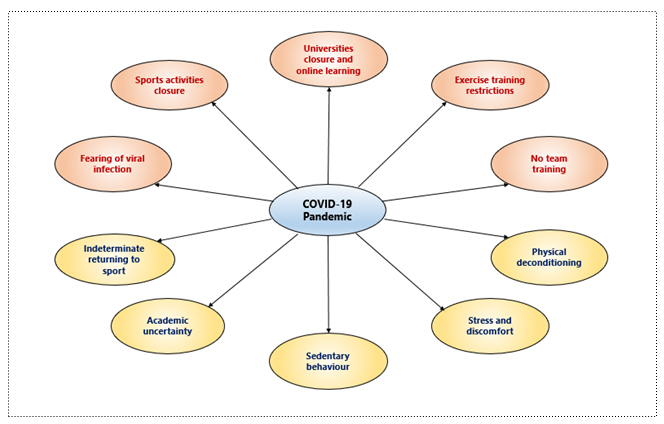 Figure 1 Negative effects of COVID-19 pandemic on physical and mental well-being.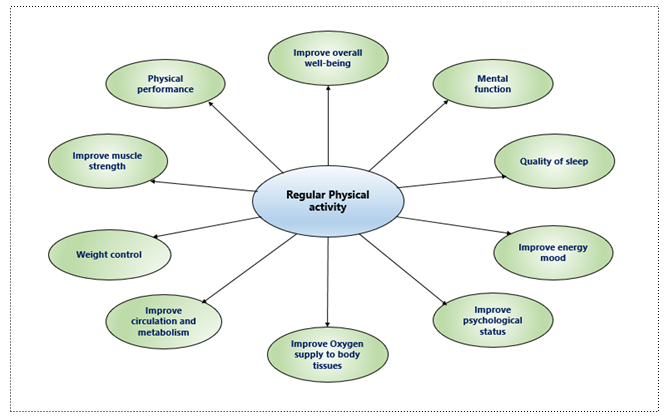 Figure 2 Positive effects of regular physical activity on physical and mental well-being.Table 1 Physical activity and mental health during COVID-19 pandemic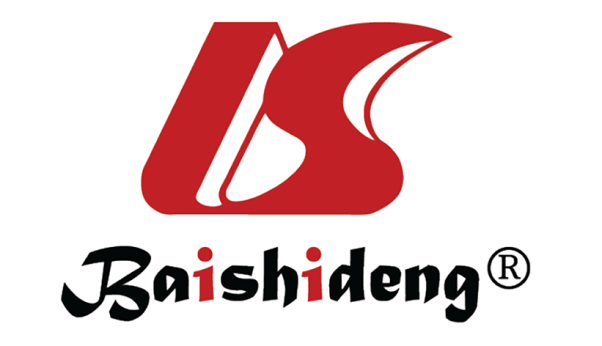 Published by Baishideng Publishing Group Inc7041 Koll Center Parkway, Suite 160, Pleasanton, CA 94566, USATelephone: +1-925-3991568E-mail: bpgoffice@wjgnet.comHelp Desk: https://www.f6publishing.com/helpdeskhttps://www.wjgnet.com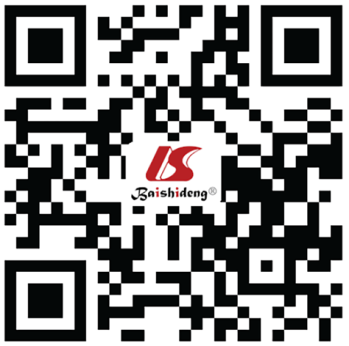 © 2021 Baishideng Publishing Group Inc. All rights reserved.RefsMeasuresFindings and recommendationsWright et al[32], 2021 Incidence of fear, physical activity, and mental well-being indicators questionnairesPhysical activity may improve mental well-being and protect against the undesirable impacts of COVID-19. Regular physical activities should be encouraged to improve mental well-being during COVID-19 pandemic.Xiao et al[33], 2021 Lifestyle and home environment, physical and mental well-being, and occupational environment questionnairesSignificant reduction in physical and mental well-being including impaired physical activity, increased junk food intake, and absence of coworker communicationsFaulkner et al[34], 2021Short form of IPAQ, WHO-5 well-being index, and depression, anxiety and stress scale-9Negative changes in physical activity before COVID-19 containment policies presented poor mental well-being, while positive physical activity behavior showed better mental well-beingMeyer et al[35], 2020Self-reported physical activity, anxiety and depression status, social connection, loneliness, and stressAdherence to physical activity contributions and restrictive screening time during unexpected societal alterations may alleviate the consequences of mental well-beingCarriedo et al[36], 2020International Physical activity questionnaire (IPAQ), 6-item self-report scale of depression symptoms, Connor-Davidson CD-RISC resilience scale, and positive and negative affect scheduleRegular moderate or vigorous physical activity provide positive resilience and reduce depression symptoms during COVID-19 quarantineMaugeri et al[37], 2020IPAQ and psychological general well-being indexReduced physical activity have a greatly undesirable effects on psychological status and mental well-being. Adherence to a regular physical activity program is the main approach for improving physical and mental well-being during COVID-19 confinement.López-Bueno et al[38], 2020Short form of physical activity vital sign and single-item question for mood and anxietyAdherence to regular physical activities associated with better mood and lower anxiety with WHO recommendations during COVID-19 quarantineDuncan et al[39], 2020Online survey on perceived changes in physical activity due to COVID-19 mitigation and mental well-being using 10-item perceived stress scale and 6-item anxiety subscaleCOVID-19 mitigation policies may affect physical activity and mental well-being. Participants with reduced physical activity levels showed higher anxiety and stress levels.Jacob et al[40], 2020Self-reported physical activity questionnaire, Beck anxiety and depression inventories, and 7-item short Warwick-Edinburgh mental well-being scaleDuring COVID-19 social distancing, participants adherent to vigorous and moderate physical activity showed better mental well-being